SMLOUVA O DÍLOč.  SML/449/202106-O-847-11633/21Název akce:„Aktualizace plánu ÚSES v ORP Kroměříž“OBJEDNATEL: Město Kroměříž sídlem:				Velké náměstí č. 115/1, 767 01 KroměřížIČO: 				00287351DIČ:				CZ00287351zastoupené:    			ve věcech smluvních: 		Mgr. Jaroslavem Němcem – starostou města ve věcech technických:	xxxxxx				xxx				xxxxxxxxx				xxx				xxxbankovní spojení: 		Komerční banka, a.s. - číslo účtu: 8326340247/0100(dále jen „objednatel“)	aZHOTOVITEL: Společnost VRV+LÖW, zastoupená na základě plné moci ze dne 16. července 2021 vedoucím společníkem, společností Vodohospodářský rozvoj a výstavba a.s.sídlem: 			Nábřežní 90/4, 150 56 Praha 5zastoupená:			xxx				xxx	Vedoucí společník:		Vodohospodářský rozvoj a výstavba a.s. (VRV)sídlem:				Nábřežní 90/4, 150 56 Praha 5IČO: 				471 16 901DIČ:     			CZ47116901           zastoupené:    			ve věcech smluvních:		xxx				xxxve věcech technických:	xxx				xxxxxxxxxxxxxxxbankovní spojení:  		Komerční banka, a.s., č. účtu: 19-1583390227/0100společnost zapsaná v OR vedeném u Městského soudu v Praze, oddíl B, vložka 1930Společník:			LÖW & spol., s.r.o. (LÖW)sídlem:				Vranovská 767/102, 614 00 BrnoIČO: 				46990798DIČ:     			CZ46990798         zastoupené:    			ve věcech smluvních:		Ing. Eliškou Zimovou - jednatelkou společnostive věcech technických:	Ing. Eliškou Zimovou - jednatelkou společnosti				xxx společnost zapsaná v OR vedeném u Krajského soudu v Brně, oddíl C, vložka 8478(dále jen „zhotovitel“)(Objednatel a zhotovitel dále také společně jako „smluvní strany“ a každý samostatně jako „smluvní strana“)uzavírají podle ustanovení § 2586 a násl. zákona č. 89/2012 Sb., občanského zákoníku, ve znění pozdějších předpisů (dále jen „občanský zákoník“) tuto smlouvu o dílo:		PŘEDMĚT SMLOUVYZhotovitel se zavazuje provést na svůj náklad a nebezpečí pro objednatele dílo spočívající 
v realizaci projektu: Aktualizace plánu ÚSES v ORP Kroměříž, reg. č. CZ.05.4.27/0.0/0.0/17_052/0013629, která byla nedílnou součástí stejnojmenné podlimitní veřejné zakázky na služby, zadávané v souladu se zákonem č. 134/2016 Sb., o zadávání veřejných zakázek, ve znění pozdějších předpisů a v souladu s pravidly pro zadávání veřejných zakázek v Operačním programu životní prostředí pro období 2014-2020, k jehož spolufinancování prostřednictvím OPŽP objednatel podal žádost ke Státnímu fondu životního prostředí České republiky, a to za cenových podmínek stanovených zhotovitelem v rámci jeho nabídky podané do předmětného zadávacího řízení.Předmětem plnění (dílem) je zpracování plánu územního systému ekologické stability (dále jen "ÚSES") pro celé území obce s rozšířenou působností Kroměříž, tj. pro území s rozlohou 49 900 ha. Jedná se o dokument zpracovávaný na podkladu zákona č. 114/1992 Sb., o ochraně přírody 
a krajiny, v platném znění, který je výchozím materiálem pro projekty systémů ekologické stability, provádění pozemkových úprav, zpracování územně plánovací dokumentace obcí, lesní hospodářské plány, vodohospodářské a další dokumenty ochrany a obnovy krajiny. Plocha stanovišť, která jsou podporována s cílem zlepšit jejich stav zachování, je 2 515,60 ha.Předmět plnění je tvořen:textová část,tabulková část pro jednotlivé prvky ÚSES,výkresová část (v měřítku 1:10 000),digitální forma, včetně prostorových dat výkresové části.Nedílnou součástí předmětu plnění je, mimo jiné:prověřenísoučasnéhovedeníúzemníhosystémuekologickéstabilityvčetněvyhodnocení      reprezentativnostiaaktualizacejehovymezení, zpracování tabulek pro jednotlivé prvky ÚSES a výkresů (rozbory včetně problémové mapy 
a návrh vymezení včetně řešení návaznosti na hranicích),zpracování datové části a GIS projektu aplikovatelného do GIS prostředí města,předání čtyř vyhotovení ÚSES v listinné formě a dvou vyhotovení v elektronické formě 
na CD/DVD nosiči (v elektronické formě vč. prostorových dat výkresové části.Předmět plnění bude realizován dle jeho podrobného popisu a v souladu s požadavky, uvedenými v Příloze č. 1 této smlouvy - Podrobný popis předmětu veřejné zakázky „Aktualizace plánu ÚSES v ORP Kroměříž“. Součástí předmětu díla jsou dále i činnosti zhotovitele v podkladech pro provedení díla (čl. 2.) výslovně neuvedené, které jsou však nezbytné k řádnému provedení díla dle této smlouvy a o kterých zhotovitel vzhledem ke své kvalifikaci a zkušenostem měl nebo mohl vědět. Provedení těchto činností je již plně zahrnuto v ceně díla. 1.6 Předmět plnění bude realizován ve 4 etapách:I. etapa – Průzkumy a rozbory: 08/2021 – 11/2021inventarizacepodkladů,průzkumyarozbory,včetněterénníhoprůzkumu,vyhotoveníbiogeografickéhopodkladu-vymezeníbioregionůabiochorproúzemí ORP,zpracování problémovéhovýkresu-střetyanespojitostiÚSES,konzultace s objednatelem (min. 2x),odevzdání konceptu P+R plánu ÚSES objednateli.II. etapa – Koncept návrhu plánu ÚSES: 12/2021 – 10/2022zapracovánípřípadnýchpřipomínekobjednateledokonceptuprůzkumůarozborů,vyhodnoceníreprezentativnostiÚSES,vypracováníkonceptunávrhu,průběžnéprojednání (konzultace)s objednatelem(min. 2x),podrobení oponentuře za účasti autorizované osoby, určené objednatelemodevzdáníkonceptunávrhu plánu ÚSES objednateli.III. etapa – Návrh plánu ÚSES: 11/2022 – 09/2023prezentace konceptu odborné veřejnosti a obcím, zapracování případných připomínek na základě jejich projednání s objednatelem,projednáníkonceptunávrhusorgánemúzemníhoplánování adotčenýmiorgány státní správy,zapracovánípřipomíneknazákladějejichprojednánís objednatelem,zpracovánídatabázeprvkůÚSES,zapracování připomínek objednatele k návrhu.IV. etapa – Zpracování finálníverzeplánu ÚSES: 10/2023 – 11/2023vyhotovení čistopisu ukončení prací a předání tiskových i digitálních výstupů objednateliodevzdání finální verze ÚSES pro ORP Kroměříž.PODKLADY PRO PROVEDENÍ DÍLA2.1	Podklady pro provedení díla tvoří:	a)	podmínky k výběrovému řízení pro veřejnou zakázku malého rozsahu „Plán územního systému ekologické stability pro územní obvod obce s rozšířenou působností Kroměříž" zahrnující:- 	výzvu k podání nabídek a k prokázání splnění kvalifikace včetně příloh,-	nabídku zhotovitele,b)	územněanalyticképodklady(příslušnéoborovévrstvy),	c)	předcházejícídokumentaceÚSES2.2 	Zhotovitel, jako odborně způsobilý subjekt, prohlašuje, že se před podpisem této smlouvy seznámil se všemi podklady tohoto článku smlouvy a prohlašuje, že dílo lze podle této smlouvy provést tak, aby splňovalo všechny požadavky na něj kladené a očekávané. 2.3	Objednatel se zavazuje, že podklady dle odst. 2.1 budou zhotoviteli předány do 10 pracovních dnů od nabytí účinnosti této smlouvy.2.4 Zhotovitel se zavazuje, že veškeré podklady, které mu budou dle odst. 2.1 tohoto článku smlouvy objednatelem poskytnuty, použije výlučně pro potřeby realizace plnění dle této smlouvy.DOBA PLNĚNÍ3.1 Zhotovitel se podpisem smlouvy zavazuje k dodržení níže uvedeného harmonogramu etap:Termín zahájení plnění:	 	bezodkladně po nabytí účinnosti této smlouvy.Termín ukončení I. etapy díla:	nejpozději do 30.11.2021.Termín ukončení II. etapy díla:	nejpozději do 30.10.2022.Termín ukončení III. etapy díla	nejpozději do 30.09.2023.Termín ukončení IV. etapy díla:	nejpozději do 30.11.2023.Dílo dle této smlouvy bude zhotovitelem v níže uvedených termínech řádně provedeno (tzn. dokončeno a předáno).Nejzazší termín splnění předmětu díla je 30.11.2023. Dílčí termíny etap I. až IV. uvedené v harmonogramu plnění (čl. 3, odst. 3.1) jsou termíny závazné. Změna dílčích termínů etap I. až IV. je možná pouze v odůvodněných případech s předchozím souhlasem objednatele (zástupce ve věcech technických) za podmínky, že taková změna nebude mít za následek změnu konečného termínu pro ukončení díla a nedojde touto změnou k narušení metodických postupů ani ke snížení kvality díla. Odůvodněnost změny dílčích termínů etap I. až IV. posuzuje objednatel.CENA ZA DÍLOCena za zhotovení díla v rozsahu celého čl. 1., zejména Přílohy č. 1 této smlouvy, je stanovena dohodou smluvních stran jako cena maximální a nejvýše přípustná, bez možnosti navyšování.Cena za dílo (jeho části) byla dohodnuta ve výši:Cena za dílo dle odst. 4.2 tohoto článku smlouvy obsahuje veškeré náklady zhotovitele nutné k úplné a řádné realizaci díla až do úplného dokončení díla. Součástí sjednané ceny jsou veškeré práce, poplatky a jiné náklady nezbytné pro řádné, včasné a úplné splnění předmětu této smlouvy včetně veškerých nákladů spojených s účastí zhotovitele na všech jednáních týkajících se plnění této smlouvy a nákladů na odměnu za poskytnutí práv vyplývajících z práv duševního vlastnictví a práv autorských. Cena obsahuje i případné zvýšené náklady spojené s vývojem cen vstupních nákladů, a to až do doby ukončení díla. 5. PLATEBNÍ PODMÍNKYObjednatel neposkytuje zálohy. Smluvní strany se dohodly, že cena díla bude hrazena za každou etapu dílčího plnění zvlášť po předložení předepsaných výstupů uvedených v čl. 1, odst. 1.6. K převzetí díla objednatelem, resp. jeho dílčí části dojde ze strany objednatele poté, kdy budou prokazatelně vypořádány veškeré připomínky objednatele a kdy dojde k odsouhlasení konečné verze výstupu. Uvedené odsouhlasení, jakož i převzetí konečné verze dílčích výstupů bude probíhat elektronickou formou 
a bude potvrzeno písemným předávacím protokolem. Cena za dílo bude hrazena na základě dílčích daňových dokladů (faktur) vystavených zhotovitelem s náležitostmi a v souladu se zákonem č. 235/2004 Sb., o dani z přidané hodnoty, ve znění pozdějších předpisů.Objednatel uhradí zhotoviteli cenu za dílo (jeho část) na základě doručeného dílčího daňového dokladu (faktury) vystaveného zhotovitelem po předání a převzetí díla (jeho části). Přílohou dílčího daňového dokladu musí být předávací protokol, osvědčující řádné předání díla (jeho části), podepsaný zástupcem objednatele ve věcech technických. Den podpisu předávacího protokolu 
k části díla je zároveň dnem dílčího zdanitelného plnění. Splatnost dílčího daňového dokladu (faktury) činí 30 dní od data jeho doručení objednateli. Zhotovitel doručí dílčí daňový doklad (fakturu) do 7 dnů ode dne dílčího zdanitelného plnění. Platba bude uskutečněna formou převodu finančních prostředků na bankovní účet zhotovitele, uvedený v záhlaví této smlouvy. Termínem úhrady se rozumí den odepsání finančních prostředků z účtu objednatele.Dále musí každá faktura obsahovat číslo smlouvy, číslo účtu zhotovitele, čestné prohlášení 
a všechny údaje uvedené v ustanovení § 28 zákona č. 235/2004 Sb., o dani z přidané hodnoty, v platném znění, a v ustanovení § 13a zákona č.513/1991 Sb., o obchodním zákoníku, v platném znění.Každá faktura musí obsahovat informaci, že se jedná o projekt hrazený z Operačního fondu životního prostředí pro období 2014-2020 a musí být uvedena identifikace projektu: „Aktualizace plánu ÚSES v ORP Kroměříž, reg. č. CZ.05.4.27/0.0/0.0/17_052/0013629“. 6. POVINNOSTI ZHOTOVITELEZhotovitel není oprávněn bez předchozího písemného souhlasu objednatele jakýmkoliv způsobem měnit věcný rozsah díla. Zhotovitel prohlašuje a zavazuje se dílo provést s potřebnou péčí, v ujednaném čase a zajistit      vše, co je k provedení díla potřeba, v souladu s podklady pro provedení díla (čl. 2.), popřípadě rozhodnutími správních orgánů a dotčených orgánů či osob. Je přitom vázán příkazy objednatele ohledně způsobu provádění díla. Na případnou nevhodnost pokynů objednatele je zhotovitel povinen upozornit.Zhotovitel je povinen konzultovat případné změny řešení díla oproti zpracovaným podkladům 
a zajistit souhlas objednatele se změnami řešení díla, bez tohoto souhlasu objednatel dílo nepřevezme a dílo nebude řádně dokončeno.Zhotovitel je povinen vykonávat právní úkony a činnosti v rámci plnění této smlouvy s veškerou odbornou znalostí, pečlivostí a svědomitostí, v souladu s platnými právními předpisy, bezpečnostními předpisy, všemi oprávněnými požadavky orgánů státní správy, zúčastněných institucí a úřadů, pokyny objednatele a podle obecných technických pravidel s ohledem na technické normy a vyhlášky.Zhotovitel je povinen zajistit potřebnou spolupráci a vzájemnou informovanost všech osob zúčastněných na včasném a řádném plnění této smlouvy. Dále má za povinnost upozorňovat včas prokazatelným způsobem objednatele na předvídatelné problémy, s cílem co nejrychleji a nejlépe dosáhnout především:včasného obstarání, popřípadě přijetí nutných rozhodnutí,prosazení nezbytných opatření k realizaci smlouvy,	obstarání potřebných souhlasů a povolení,odstranění možnosti vzniku konfliktů v průběhu realizace díla. Zhotovitel prohlašuje, že za zhotovitele je řízením realizace předmětu díla dle této smlouvy pověřena osoba uvedená v nabídce zhotovitele ve výběrovém řízení, jež předcházelo uzavření této smlouvy, jako autorizovaný projektant územních systémů ekologické stability. Tato osoba se bude účastnit jako zástupce zhotovitele všech jednání, a to až do okamžiku dokončení díla a jeho převzetí objednatelem. Zhotovitel se zavazuje, že osoba, kterou prokázal splnění profesního kvalifikačního předpokladu veřejné zakázky (tzn. autorizovaný projektant územních systémů ekologické stability), bude skutečně v uvedené roli zapojená do provádění díla dle této smlouvy. Změna v této osobě je možná pouze po předchozím schválení ze strany objednatele (zástupce ve věcech technických), a to za předpokladu, že tato osoba prokáže kvalifikaci v  rozsahu minimálně shodném s rozsahem, kterým kvalifikaci prokazoval původní autorizovaný projektant, a to včetně minimálně shodného počtu referenčních zakázek, které byly předmětem hodnocení kvality zhotovitele (jako účastníka výběrového řízení).Zhotovitel je povinen při plnění této smlouvy vycházet zejména z Metodiky vymezování územního systému ekologické stability (Metodický podklad pro zpracování plánů územního systému ekologické stability v rámci PO4 OPŽP 2014-2020, Ministerstvo životního prostředí a zemědělství 2017). Zhotovitel je povinen se ke dni nabytí účinnosti smlouvy s těmito pravidly seznámit 
a v případě, že dojde ke změně těchto pravidel do doby předání díla objednateli, je povinen aktualizovat příslušné části díla v souladu s aktuálně platnou metodikou.7. SOUČINNOST OBJEDNATELEObjednatel se zavazuje předat zhotoviteli veškeré podklady a informace, které v průběhu plnění této smlouvy, či řešení ostatních záležitostí sám získá a které by mohly plnění smlouvy ovlivnit. Dále se zavazuje poskytnout včas všechnu potřebnou součinnost, spočívající zejména v předání doplňujících podkladů, vyjádření a stanovisek, jejichž potřeba vznikne v průběhu plnění smlouvy.8. PŘEDÁNÍ A PŘEVZETÍ DÍLA Dílo je provedeno, je-li kompletně dokončeno a předáno. O předání a převzetí díla (jeho části) sepíše zhotovitel předávací protokol. Podpisem protokolu oběma smluvními stranami (zástupci ve věcech technických) dochází k řádnému předání a převzetí díla (jeho části). Předávací protokol bude zejména obsahovat: název projektu, označení objednatele a zhotovitele, odkaz na tuto smlouvu – evidenční číslo a datum uzavření této smlouvy, zahájení a ukončení prací na provádění díla, popis předaného díla či jeho části, prohlášení objednatele o převzetí díla, datum a místo sepsání příslušného protokolu, jména a podpisy oprávněných zástupců objednatele a zhotovitele. Předávací protokol musí být sepsán ve dvojím vyhotovení a musí být podepsán oběma smluvními stranami; po jednom vyhotovení obdrží každá smluvní strana. Zhotovitel je povinen připravit doklady, prokazující splnění díla (jeho části) a vyzvat objednatele písemně poštou, e-mailem nebo jiným vhodným způsobem k převzetí díla (jeho části) nejméně 
7 pracovních dnů předem. Přílohou této výzvy musí být provedení díla, aby se mohl objednatel před převzetím díla s dílem předběžně seznámit a aby měl lhůtu pro ověření, zda je dílo provedeno řádně a nevykazuje zjevné vady či nedodělky. Zjistí-li objednatel, že dílo není provedeno řádně nebo že vykazuje vady či nedodělky, sdělí tuto skutečnost písemně zhotoviteli nejpozději v den předání a převzetí a své stanovisko odůvodní (tím nejsou dotčena práva objednatele z vad díla, které objednatel při předběžném seznámení se s dílem neodhalil nebo které vyjdou najevo dodatečně). Zhotovitel se zavazuje k odstranění takto zjištěné vady či nedodělku bez zbytečného odkladu, nejpozději však do pěti pracovních dnů ode dne předání a převzetí v případě, pokud objednatel dílo s vadou či nedodělkem převezme. Zhotovitel je pak oprávněn opětovně vyzvat objednatele k převzetí díla až poté, co vytčené vady, nedodělky i jiné nedostatky díla odstraní.Dílo objednatel převezme i tehdy, když v předávacím protokolu budou uvedeny drobné výhrady (vady a/nebo nedodělky), které samy o sobě, ani ve spojení s jinými, nebudou bránit předpokládanému účelu díla. Výhrady objednatele budou uvedeny v předávacím protokolu spolu s uvedením termínu jejich odstranění.Zhotovitel předá dílo objednateli 4x v listinné podobě a 2x v elektronické podobě v souladu se specifikací uvedenou v příloze č. 1 této smlouvy. 9. VLASTNICKÉ PRÁVO DÍLAVlastníkem díla (jeho části) se stává objednatel okamžikem jeho předání a převzetí (tj. okamžikem podpisu protokolu o předání a převzetí díla dle čl. 8 odst. 8.1 této smlouvy oběma smluvními stranami). Do té doby nese zhotovitel nebezpečí škody na zhotovovaném díle.10. ZÁRUKA A ODPOVĚDNOST ZA PROVEDENÉ DÍLOZhotovitel poskytuje záruku za provedené dílo po dobu 24 měsíců. Po tuto dobu zaručuje způsobilost díla sloužit svému účelu dle této smlouvy.      Dílo má vady, pokud neodpovídá svou kvalitou či rozsahem podmínkám stanoveným v této smlouvě nebo požadavkům platných právních předpisů a norem. Pro případ vady díla sjednávají smluvní strany právo objednatele požadovat a povinnost zhotovitele poskytovat neprodlené bezplatné odstranění vady. Bezplatným odstraněním vady se zejména rozumí přepracování či úprava díla. Zhotovitel se zavazuje případné vady díla odstranit bez zbytečného odkladu po uplatnění oprávněné reklamace objednatelem, učiněné písemnou formou, nejpozději však do 5 pracovních dnů ode dne jejího uplatnění, pokud se smluvní strany nedohodnou jinak.Smluvní strany se výslovně dohodly na vyloučení ustanovení § 2605 odst. 2 zákona č. 89/2012 Sb., občanského zákoníku, kdy i za předpokladu, že dílo bude převzato a následně bude objevena zjevná vada, objednatel může uplatnit nároky a práva vyplývající z odpovědnosti za vady. 11. OCHRANA INFORMACÍSmluvní strany jsou povinny zachovávat mlčenlivost o všech informacích či dokladech, poskytnutých druhou smluvní stranou, a sdělovat je třetím osobám pouze v rozsahu nezbytném k plnění smlouvy a nevyužívat je pro sebe ani pro jiného, a to ani po ukončení smluvního vztahu dle této smlouvy. Tímto ujednáním nejsou dotčeny povinnosti objednatele podle zákona č. 106/1999 Sb., o svobodném přístupu k informacím a jiných právních předpisů, v platném znění. Zhotovitel je povinen zajistit, že osoby, jejichž prostřednictvím bude zajišťovat plnění smlouvy, se zavážou k mlčenlivosti ve stejném rozsahu jako sám zhotovitel. Zhotovitel se zavazuje, že osobní údaje, které obdržel či obdrží od objednatele, bude užívat pouze k účelu plnění smlouvy a nakládat s nimi v souladu s Nařízením Evropského parlamentu a Rady (EU) 2016/679 ze dne 27. dubna 2016 o ochraně fyzických osob v souvislosti se zpracováním osobních údajů a o volném pohybu těchto údajů a o zrušení směrnice 95/46/ES (obecné nařízení o ochraně osobních údajů).12. LICENČNÍ UJEDNÁNÍVzhledem k tomu, že zhotovitelem prováděné dílo může podléhat ochraně podle autorského zákona, dohodly se smluvní strany na tom, že okamžikem předání díla (jeho části) poskytuje zhotovitel zároveň objednateli oprávnění k výkonu práva dílo neomezeně užívat (dále jako „licence“). Odměna za poskytnutou licenci je již zahrnuta ve sjednané ceně díla. Zhotovitel prohlašuje, že má veškerá práva a oprávnění k tomu, aby mohl licenci dle tohoto článku smlouvy objednateli poskytnout. Výsledek činnosti, jenž je předmětem díla, nesmí zhotovitel poskytnout jiným osobám než objednateli. Zhotovitel je oprávněn dílo užít nekomerčně (tj. nikoli poskytováním za úplatu) k účelu prezentace vlastní práce, avšak k žádnému jinému účelu, pouze po předchozím souhlasu objednatele.  Zhotovitel prohlašuje, že při realizaci díla nebudou porušena práva duševního vlastnictví třetích stran. Pokud zhotovitel při plnění smlouvy použije výsledek činnosti chráněný právem průmyslového či jiného duševního vlastnictví, a uplatní-li oprávněná osoba z tohoto titulu své nároky vůči objednateli, zhotovitel provede na své náklady vypořádání veškerých důsledků v majetkové sféře objednatele.13. SMLUVNÍ POKUTYBude-li zhotovitel v prodlení s provedením díla nebo jeho části (dokončením a předáním díla nebo jeho části dle harmonogramu uvedeného v čl. 3) zavazuje se zhotovitel zaplatit smluvní pokutu ve výši 0,2 % z ceny díla nebo jeho části, za každý i započatý den prodlení. Zhotovitel není v prodlení s předáním díla, pokud se vyskytnou objektivní skutečnosti, které nemohl svou vůlí ovlivnit a které zapříčinily vznik prodlení s předáním díla, ačkoliv zhotovitel vyvinul veškeré úsilí, které po něm lze rozumně požadovat, aby byl termín provedení dle čl. 3. odst. 3.1 této smlouvy dodržen.Bude-li objednatel požadovat odstranění vad dle čl. 8. odst. 8.3 a čl. 10. odst. 10.3 této smlouvy 
a zhotovitel tyto vady v termínu neodstraní, zavazuje se zhotovitel zaplatit smluvní pokutu ve výši 
2 000 Kč za každou vadu a každý započatý den prodlení s jejich odstraněním.V případě porušení povinnosti zhotovitele, uvedené v čl. 6. odst. 6.7 a 6.8 této smlouvy, se zhotovitel zavazuje zaplatit objednateli smluvní pokutu ve výši 20 000 Kč za každý zjištěný případ takového porušení.V případě, že zhotovitel poruší povinnosti vyplývající ze smlouvy ohledně ochrany důvěrných informací ve smyslu čl. 11. této smlouvy, je povinen zaplatit objednateli smluvní pokutu ve výši 
50 000 Kč za každé porušení takové povinnosti, a to do 15 dnů ode dne doručení písemné výzvy 
k jejímu uhrazení.V případě porušení závazku zhotovitele uvedeného v čl. 12 odst. 12.2 této smlouvy, se zhotovitel zavazuje zaplatit objednateli smluvní pokutu ve výši 100 000 Kč. Objednatel je oprávněn jednostranně započíst své nároky na zaplacení smluvní pokuty vůči nárokům zhotovitele na úhradu ceny díla.Smluvením smluvních pokut není dotčeno právo objednatele požadovat náhradu škody způsobené mu zhotovitelem. Objednatel je oprávněn požadovat náhradu škody vedle nároku na smluvní pokutu.Pokud zhotovitel prokáže, že učinil veškerá opatření, aby zabránil nesplnění své smluvní povinnosti dle této smlouvy, může objednatel upustit od vymáhání sjednané smluvní pokuty. V případě prodlení kterékoliv ze stran s plněním peněžitého závazku dohodnutého v této smlouvě je strana, která je v prodlení, povinna zaplatit druhé straně úrok z prodlení v zákonné výši denně z částky, ohledně které je v prodlení. 14. SOCIÁLNĚ A ENVIRONMENTÁLNĚ ODPOVĚDNÉ PLNĚNÍ SMLOUVYZhotovitel prohlašuje, že si je vědom skutečnosti, že objednatel uzavřel tuto smlouvu v souladu se zásadami sociálně odpovědného zadávání veřejných zakázek, z tohoto důvodu se zhotovitel zavazuje po celou dobu trvání smlouvy zajistit důstojné pracovní podmínky a bezpečnost práce, dodržovat veškeré právní předpisy, zejména pak zákon č. 262/2006 Sb., zákoník práce, ve znění pozdějších předpisů (odměňování, pracovní doba, doba odpočinku mezi směnami, placené přesčasy) a zákon č. 435/2004 Sb., o zaměstnanosti, ve znění pozdějších předpisů, a to vůči všem osobám, které se na plnění smlouvy podílejí a bez ohledu na to, zda bude dílo prováděno zhotovitelem či jeho poddodavatelem.Zhotovitel je povinen po dobu trvání smlouvy předkládat jako součást faktury, čestné prohlášení, v němž uvede jmenný seznam všech svých zaměstnanců, které realizovaly dílo v uplynulém období. V čestném prohlášení musí být uvedeno, že všechny osoby v seznamu uvedené jsou vedeny v příslušných registrech, zejména živnostenském rejstříku, registru pojištěnců České správy sociálního zabezpečení a mají příslušná povolení k pobytu v České republice a k výkonu pracovní činnosti. Objednatel je oprávněn průběžně kontrolovat dodržování povinností zhotovitele dle odstavce 14.1 a 14.2 smlouvy, a to i přímo u pracovníků vykonávajících dílo, přičemž zhotovitel je povinen tuto kontrolu umožnit, strpět a poskytnout objednateli veškerou nezbytnou součinnost k jejímu provedení.Zhotovitel je povinen oznámit objednateli, že vůči němu či jeho poddodavateli bylo orgánem veřejné moci (zejména Státním úřadem inspekce práce či oblastními inspektoráty, Krajskou hygienickou stanicí apod.) zahájeno řízení pro porušení právních předpisů, jichž se dotýká ujednání v odstavci 14.1 nebo 14.2 smlouvy, a k němuž došlo při realizaci díla nebo v souvislosti s ním, a to nejpozději do 10 dnů od doručení oznámení o zahájení řízení. Součástí oznámení zhotovitele bude též informace o datu doručení oznámení o zahájení řízení.Zhotovitel je povinen předat objednateli kopii pravomocného rozhodnutí, jímž se řízení ve věci dle odstavce 14.4 smlouvy končí, a to nejpozději do 7 dnů ode dne, kdy rozhodnutí nabude právní moci. Současně s kopií pravomocného rozhodnutí zhotovitel poskytne objednateli informaci 
o datu nabytí právní moci rozhodnutí.V případě, že zhotovitel bude v rámci řízení zahájeného dle odstavce 14.4 smlouvy pravomocně uznán vinným ze spáchání přestupku, správního deliktu či jiného obdobného protiprávního jednání, je zhotovitel povinen přijmout nápravná opatření a o těchto, včetně jejich realizace, písemně informovat objednatele, a to v přiměřené lhůtě stanovené objednatelem.Zhotovitel se při realizaci díla zavazuje dbát zvýšené ochrany životní prostředí, a to v rozsahu, ve kterém to realizace díla dovoluje. Zhotovitel se zavazuje přijímat vhodná opatření k ochraně životního prostředí, zejména předcházet znečišťování nebo poškozování životního prostředí 
a minimalizovat nepříznivé důsledky své činnosti na životní prostředí. Zhotovitel při realizaci díla zvolí přednostně takové materiály, předměty a postupy, které mají co nejmenší negativní dopad na životní prostředí, pakliže splní požadavky stanovené touto smlouvou.15. ZÁVĚREČNÁ USTANOVENÍTato smlouva o dílo může být měněna a doplňována pouze formou písemných dodatků podepsaných oběma smluvními stranami.Všechny spory vznikající z této smlouvy a v souvislosti s ní budou rozhodovány s konečnou platností u obecného soudu místně příslušného podle sídla objednatele.Smlouvu lze ukončit jednostranným odstoupením od smlouvy ze strany objednatele pro její porušení zhotovitelem; objednatel je oprávněn od této smlouvy odstoupit zejména z následujících důvodů:zhotovitel bude v prodlení s prováděním díla po dobu delší než 30 kalendářních dnů 
a k nápravě nedojde ani v přiměřené dodatečné lhůtě uvedené v písemné výzvě objednatele k nápravě.zhotovitel bude v prodlení s odstraněním jakékoliv vady nebo nedodělku díla podle této smlouvy po dobu delší než 20 pracovních dnů.zhotovitel bude provádět dílo v rozporu s touto smlouvu.zhotovitel nebude dodržovat ČSN, EN a technologické předpisy i přes upozornění ze strany objednatele.zhotovitel poruší povinnost předložit, a to i přes opakovanou výzvu (2x a více), čestné prohlášení podle odstavce 14.2 této smlouvy, nebo pokud čestné prohlášení podle tohoto odstavce smlouvy je nebo se ukáže být nepravdivým.pokud zhotovitel nebo jeho poddodavatel bude orgánem veřejné moci opakovaně (2x a více) pravomocně uznán vinným ze spáchání přestupku či správního deliktu, popř. jiného obdobného protiprávního jednání, v řízení dle odstavce 14.4  této smlouvy.V případě ukončení smlouvy před řádným splněním předmětu díla je zhotovitel povinen neprodleně předat objednateli nedokončené dílo včetně věcí, které opatřil a které jsou součástí díla a uhradit případně vzniklou škodu. Objednatel je povinen uhradit zhotoviteli rozpracovanou část díla a cenu věcí, které zhotovitel opatřil a které se staly součástí díla.Zhotovitel je povinen v souladu se zákonem č. 320/2001 Sb., o finanční kontrole, v platném znění a právem ES vytvořit podmínky pro provedení kontroly všech dokladů vztahujících se k předmětu této smlouvy, umožnit průběžné ověřování souladu údajů uváděných v účetních dokladech se skutečným stavem v místě realizace projektu a poskytnout součinnost všem osobám oprávněným k provádění kontroly, příp. jejich zmocněncům. Těmito oprávněnými osobami jsou Státní fond životního prostředí, Ministerstvo životního prostředí, územní finanční úřady, Ministerstvo financí, Nejvyšší kontrolní úřad, Evropská komise a Evropský účetní dvůr, případně další orgány oprávněné k výkonu kontroly.Zhotovitel je povinen řádně uchovávat veškeré originály účetních dokladů a originály dalších dokumentů souvisejících s předmětem této smlouvy podobu 10 let od ukončení zakázky. Doklady budou uchovány způsobem uvedeným v zákoně č. 563/1991 Sb., o účetnictví, v platném znění.Tato smlouva je vyhotovena v elektronické podobě, přičemž obě smluvní strany obdrží její elektronický originál. Smlouva je platná dnem připojení platného uznávaného elektronického podpisu dle zákona č. 297/2016 Sb., o službách vytvářejících důvěru pro elektronické transakce, ve znění pozdějších předpisů, do této smlouvy a jejích jednotlivých příloh, nejsou-li součástí jediného elektronického dokumentu (tj. do všech samostatných souborů tvořících v souhrnu smlouvu), a to oběma smluvními stranami.Tato smlouva je účinná dnem uveřejnění v registru smluv dle zákona č. 340/2015 Sb., 
o zvláštních podmínkách účinnosti některých smluv, uveřejňování těchto smluv a o registru smluv (zákon o registru smluv), ve znění pozdějších předpisů (dále jen „zákon o registru smluv“).S odkazem na zákon o registru smluv se smluvní strany dohodly, že tuto smlouvu o dílo uveřejní v registru smluv za podmínek stanovených uvedeným zákonem objednatel.  Smluvní strany prohlašují, že skutečnosti uvedené v této smlouvě nepovažují za obchodní tajemství ve smyslu ustanovení § 504 občanského zákoníku a udělují svolení k jejich užití a zveřejnění bez ustanovení jakýchkoliv dalších podmínek.Zhotovitel podpisem této smlouvy o dílo uděluje objednateli výslovný souhlas s uvedením údajů 
o uhrazených daňových dokladech zhotovitele ze strany objednatele na webových stránkách objednatele, a to ve formě uvedení firmy zhotovitele, jeho IČO, výše uhrazené částky.Smluvní strany výslovně souhlasí s tím, aby tato smlouva o dílo ve svém úplném znění byla uvedena a zveřejněna na webových stránkách města Kroměříže a v registru smluv na portálu veřejné správy.Smluvní strany prohlašují, že si tuto smlouvu o dílo před jejím podpisem přečetly, porozuměly jejímu obsahu a prohlašují, že odpovídá jejich pravé, svobodné a vážné vůli a nebyla uzavřena 
v tísni nebo za nápadně nevýhodných podmínek. Na důkaz toho připojují své podpisy.Tato smlouva o dílo byla schválena na 81. schůzi Rady města Kroměříže konané dne 12.8.2021 pod usnesením číslo 2174.Objednatel:						Zhotovitel: V Kroměříži dne 13. 9. 2021                      	V Praze dne 10. 9. 2021v z. Mgr. Daniela Hebnarová .................................................                       	.................................................Mgr. Jaroslav Němec	                  xxx xxxstarosta města	                    xxx			Přílohy:Příloha č. 1 – Podrobný popis k předmětu veřejné zakázkyPŘÍLOHA Č. 1 Smlouvy o dílo Podrobný popis předmětu veřejné zakázky„Aktualizace plánu ÚSES v ORP Kroměříž“Zpracovatel: Město Kroměříž Městský úřad Kroměříž, odbor životního prostředí, oddělení ekologie krajiny, xxx 1. ÚvodPředmětem projektu je aktualizace plánu lokálního ÚSES pro celé území ORP Kroměříž o rozloze 49 900 ha dle Metodiky vymezování územního systému ekologické stability MŽP. Jedná se o odborný komplexní dokument umožňující posílit přirozené funkce krajiny v nezastavěném i zastavěném území, který slouží jako podklad pro plánovací a rozhodovací činnosti v krajině, zejména pro zpracování územně plánovací dokumentace obcí a kraje (včetně regulativů), lesní hospodářské a vodohospodářské plány, pro účely jednotlivých stavebních řízení a také pro provádění pozemkových úprav a realizaci skladebných prvků ÚSES. Plán místního ÚSES je zpracováván nad katastrální mapou v podrobném měřítku a slouží různým správním orgánům (orgány ochrany přírody, vodního hospodářství, zemědělského půdního fondu, státní správa lesů, stavební úřady, orgány územního plánování atd.) i samosprávám všech obcí v obvodu ORP Kroměříž i samotné veřejnosti.Plány místního ÚSES přebírají a upřesňují koncepční vymezení nadregionálního a regionálního ÚSES z nadřazené územně plánovací dokumentace (ZÚR ZK) a doplňují ho sítí ÚSES lokální úrovně. Plán místního ÚSES pro ORP Kroměříž bude obsahovat všechny hierarchické úrovně ÚSES. Při vymezování ÚSES budou zohledněny další zájmy ochrany přírody a dle vhodnosti zapojeny do koncepce. Jedná se zejména o zvláště chráněná území, významné krajinné prvky, prvky soustavy Natura 2000 (evropsky významné lokality a ptačí oblasti), lokality cenných biotopů a výskytu zvláště chráněných druhů živočichů a rostlin atd. V rámci řešení budou zohledněna území ohrožená vodní či větrnou erozí, vyplývající ze zpracovaných studií či dosavadních i nových návrhů protipovodňových opatření. Převážná část území ORP Kroměříž patří mezi nejohroženější oblasti vodní erozí v ČR. Vzhledem k velmi vysokému podílu intenzivního zemědělského hospodaření s minimem dochovaných krajinných struktur je výrazně narušena ekologická stabilita území.Předmět veřejné zakázky bude spolufinancován Evropskou unií – Fondem soudržnosti v rámci z projektu Operačního programu Životní prostředí 2014 – 2020 (dále jen „OPŽP“), výzva č. 52 – prioritní osa 4, specifický cíl 4.3 Posílit přirozené funkce krajiny, aktivita 4.3.2 Vytváření, regenerace či posílení funkčnosti krajinných prvků a struktur. Podporovanou aktivitou je zpracování plánu ÚSES.2. Zdůvodnění potřeby realizace plánu ÚSES pro ORP KroměřížObecní úřady obcí s rozšířenou působností vymezují a hodnotí místní systém ekologické stability podle § 4 ZOPK mimo území národních parků, chráněných krajinných oblastí a ochranných pásem národních parků.Kompetence orgánů ochrany přírody vyplývající z platné legislativy ČR předpokládají pracovat s aktuálním plánem ÚSES, který obsahuje aktuální údaje, tabulky a doporučení. Současné plány, které jsou k dispozici v rámci ORP Kroměříž, byly zpracovány různými autorizovanými osobami převážně v letech 1993-1995 a nevyhovují již současným potřebám orgánu ochrany přírody pro plnění povinností vyplývajících z aktuálního znění zákona č.114/1992 Sb. o ochraně přírody a krajiny a vyhlášky 395/1992 Sb. Ty lze plnit pouze na základě platného a jednotného a plnohodnotného dokumentu - Plánu místního ÚSES zpracovaného podle požadavků současné legislativy, metodiky a standardů.V zájmovém území proběhla cca v posledních dvaceti letech řada pozemkových úprav a další jsou připravovány. Pozemkové úpravy vesměs využívaly pro návrh ÚSES generely, později územní plány. Vzhledem k tomu, že předmětem zájmu byla především zemědělská půda, vznikla řada drobných i větších nesouladů v provázanosti lokálního ÚSES. Hierarchicky vyšší ÚSES nebyl většinou předmětem zájmu. V návaznosti na pozemkové úpravy došlo k realizacím segmentů ÚSES, z nichž některé nejsou plně do ekologické sítě zapojeny. Plán ÚSES je proto ideálním způsobem, jak tyto nedostatky odstranit.  3. Základní popis řešeného územíORP Kroměříž je jedním ze správních obvodů Zlínského kraje, tento obvod spravuje 46 obcí a je tak druhým největším v kraji.Obce ORP KroměřížBařice - Velké Těšany, Bezměrov, Břest, Cetechovice, Dřínov, Honětice, Hoštice, Hulín, Chropyně, Chvalnov-Lísky, Jarohněvice, Karolín, Koryčany, Kostelany, Kroměříž, Kunkovice, Kvasice, Kyselovice, Litenčice, Lubná, Lutopecny, Morkovice-Slížany, Nítkovice, Nová Dědina, Pačlavice, Počenice-Tetětice, Prasklice, Pravčice, Rataje, Roštín, Skaštice, Soběsuky, Střílky, Střížovice, Sulimov, Šelešovice, Troubky–Zdislavice, Uhřice, Věžky, Vrbka, Záříčí, Zástřizly, Zborovice, Zdounky, Zlobice, Žalkovice.Využití pozemků správního obvodu ORP Zlín (stav 31. 12. 2019)zemědělská půda: 31 745 halesní pozemky: 11 719 ha zastavěné plochy: 970 ha 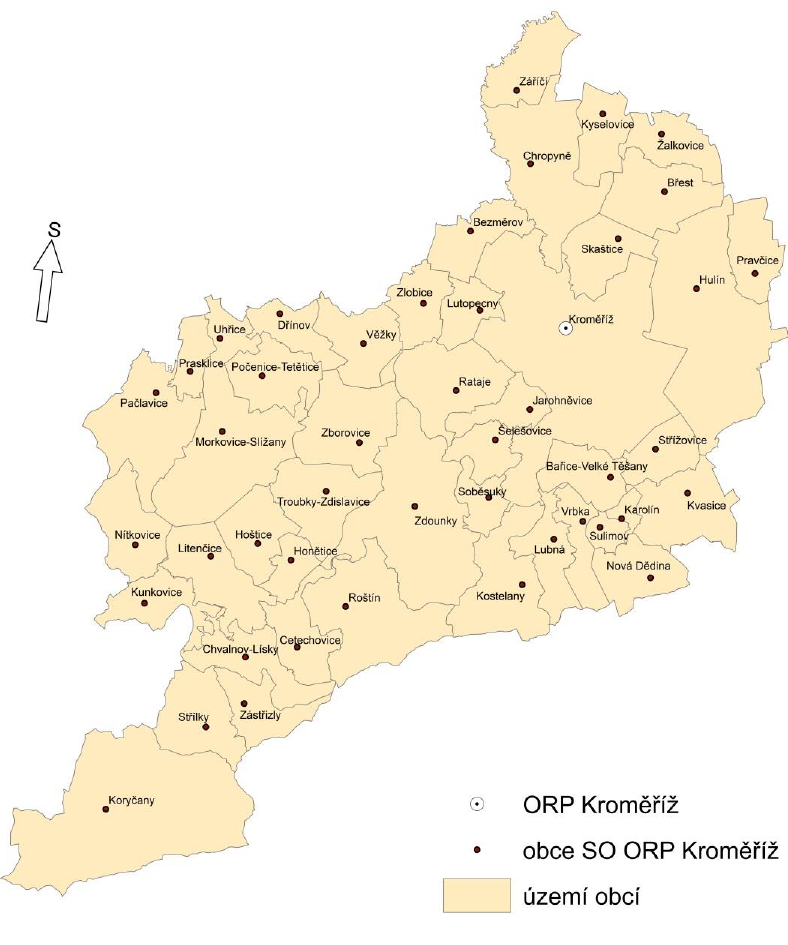 Přírodní poměryZájmové území SO ORP Kroměříž leží na hranici dvou geomorfologických soustav, jmenovitě Vněkarpatských sníženin a Vnějších Západních Karpat. Tyto dvě soustavy se dále dělí na podsoustavy (Středomoravské Karpaty a Západní Vněkarpatské sníženiny), celky (Chřiby, Litenčická pahorkatina a Hornomoravský úval), podcelky (Bučovická pahorkatina, Zdounecká brázda, Orlovická pahorkatina, Halenkovická vrchovina, Stupavská vrchovina a Středomoravská niva) a okrsky (Jarohněvická brázda, Roštínská brázda, Tišínská pahorkatina, Dřínovská pahorkatina, Brankovická pahorkatina, Medlovská vrchovina, Lhotská vrchovina, Zdislavická vrchovina, Slameňácká vrchovina, Kostelanská vrchovina, Chřibské hřbety, Středomoravská niva, Holešovská plošina), které jsou navzájem velmi odlišné. Celek Hornomoravský úval je vymezen rozsáhlou nivou vodního toku Morava a vyznačuje se minimálním převýšením, nadmořská výška zde kolísá od cca 185 m n. m. do 200 m n. m., čímž jsou charakterizovány roviny. V zájmovém území do tohoto celku spadá severovýchodní až východní část vymezená Chropyní, Hulínem, Kroměříží a Kvasicemi. Hornomoravský úval se dále vyznačuje fluviálními sedimenty kvartérního stáří s ostrůvky marinních sedimentů flyšového pásma. Na těchto uloženinách se vyvinuly primárně fluvizemě glejové i oglejené, v menší míře i úrodné černozemě a černice. Využití půdy je vázáno na intenzivní zemědělskou výrobu, většinu území Hornomoravského úvalu tvoří pole.V těch částech zájmového území, kde je již větší převýšení, byly vymezeny dva rozdílné geomorfologické celky, a to Litenčická pahorkatina a Chřiby. Chřiby jsou charakterizovány jako členitá vrchovina s převýšením 200 až 300 m táhnoucí se od Koryčan severovýchodním směrem až po Kvasice. Nespadají však celé do SO ORP Kroměříž, hranice mezi zájmovým územím a SO ORP Uherské Hradiště je vedena po hřebeni Chřibů. Nejvyšším vrcholem tohoto geomorfologického celku je Brdo s nadmořskou výškou 587 m n. m. Chřiby se vyznačují mladým, strukturně-tektonicky podmíněným reliéfem s typickými úzkými skalnatými hřbety. Vlivem mrazového zvětrávání se zde také hojně vyskytují izolovaná skaliska (Buchlovský kámen, Kozel, Budačina apod.). Chřiby se od Litenčické pahorkatiny liší také geologickým podložím, převažují zde totiž střídající se vrstvy pískovce, jílovce a slepence, což je charakteristické pro flyšové pásmo Moravských Karpat. Na nich se pak vyvinuly různé typy kambizemí, které také podmiňují výskyt rozsáhlých lesních komplexů.Většina území SO ORP Kroměříž spadá do geomorfologického celku Litenčická pahorkatina, který se výrazně liší od Chřibů. Převýšení Litenčické pahorkatiny je menší, má charakter členité pahorkatiny až ploché vrchoviny a reliéf je spíše erozně-denudační. Geologické podloží je tvořeno primárně nezpevněnými sprašemi a sprašovými hlínami, na kterých se vyvinuly zejména hnědozemě a luvizemě. Pouze v nivách nevýrazných vodních toků se nachází fluviální sedimenty a na nich fluvizemě. V méně přístupném terénu, zejména na svazích, zůstaly nerozsáhlé lesní komplexy, zbytek území byl však přeměněn zemědělskou činností a v současnosti převažují pole. Nejvyšším bodem Litenčické pahorkatiny na území SO ORP Kroměříž je vrch Kleštěnec (498 m n. m.) nacházející se severně od Litenčic. Podle Quitta (1971) se v zájmovém území nacházejí tři klimatické oblasti - teplá T2 a mírně teplá MT11 a MT9. Průměrný úhrn ročních srážek ve městě Kroměříž je 599 mm, což je v rámci celé České republiky lehký podprůměr. Teploty jsou naopak nadprůměrné, průměrná roční teplota vzduchu v Kroměříži je 8,6 °C, zatímco celorepublikový průměr činí 7,8 °C.Zvláště chráněná území v ORP KroměřížPřírodní památkyPP Bašnov (k.ú. Střížovice u Kvasic)Předmět ochrany: kuňka ohnivá (Bombina bombina) - evropsky významný druh a její biotopPP Bralová (k.ú. Střílky)Předmět ochrany: lokalita hadího mordu nachovéhoPP Drážov (k.ú. Zdounky)Předmět ochrany: stráňka s teplomilnými společenstvyPP Kamenec (k.ú. Zdounky)
Předmět ochrany: Teplé svahy s porostem jalovce a teplomilnou květenouPP Kazatelna (k.ú. Koryčany)
Předmět ochrany: ojedinělé skalisko z magurského pískovcePP Komínky (k.ú. Kostelany)
Předmět ochrany: skalní útvar z magurského pískovcePP Kozel (k.ú. Koryčany)
Předmět ochrany: skalisko z magurského pískovcePP Mokřad Pumpák (k.ú. Hulín)
Předmět ochrany: čolek velký (Triturus cristatum) a jeho biotop PP Obora (k.ú. Kotojedy)
Předmět ochrany: dubohabrový les se vzácnou květenou PP Přehon (k.ú. Chvalnov)
Předmět ochrany: ostrůvek teplomilné květeny (hojná záhořanka žlutá)
PP Rameno Moravy (k.ú. Miňůvky)Předmět ochrany: přirozená vodní a mokřadní společenstva rostlin a živočichů s výskytem stulíku žlutého (Nuphar luteum) - jediná přirozená lokalita na okrese, z živočichů silně ohrožených se zde vyskytují skokan zelený (Rana esculenta), rosnička zelená (Hyla arborea), z ohrožených ropucha obecná (Bufo bufo)PP Skalky u Hulína (k.ú. Hulín)Předmět o ochrany: Kuňka ohnivá (Bombina bombina) - evropsky významný druh a její biotop PP Stonáč (k.ú. Bílany)Předmět ochrany: původní zbytky hanáckých tůní s typickými mokřadními společenstvy; kuňka ohnivá (Bombina bombina) - evropsky významný druh a její biotopPP Včelín (k.ú. Cvrčovice u Zdounek)Předmět ochrany: výslunná stráň s výskytem teplomilné květenyPP Záříčské louky (k.ú. Chropyně)Předmět ochrany: modrásek bahenní (Maculinea nausithous) a ohniváček černočárný (Lycaena dispar) a jejich biotopNárodní přírodní památkyNPP Chropyňský rybník (k.ú. Chropyně)Předmět ochrany: rybník s výskytem kotvice splývavé, a bohatou avifaunouNPP Křéby (k.ú. Prasklice)Předmět ochrany: stráňka s teplomilnou květenouPřírodní rezervacePR Stará Hráz (k.ú. Lískovec)Předmět ochrany: ochrana porostů reprezentujících společenstva květnatých bučin a jasanových olšin s výskytem chráněných a ohrožených druhů rostlin v podrostu. Jako příklad lze uvést vstavač bledý (Orchis pallens), okrotice bílá (Cephalanthera damasonium), kruštík modročervený (Epipactis purpurata), vemeník dvoulistý (Platanthera bifolia), hlístník hnízdák (Neottia nidus avis), lilie zlatohlavá (Lilium martagon) a další.PR Záskalí (k.ú. Kostelany)Předmět ochrany: ochrana lesních porostů reprezentujících společenstva původních dubových bučin s výskytem kruštíku modrofialového (Epipactis purpurata).Národní přírodní rezervaceNPR Strabišov – Oulehla (k.ú. Lísky, k.ú. Kunkovice u Litenčic)
Předmět ochrany: výslunné stráně s listnatým porostem, lokalita střevičníku pantoflíčku.NATURA 2000 Evropsky významné lokality (EVL)EVL ChřibyPředmět ochrany: polopřirozené suché trávníky a facie křovin na vápnitých podložích (Festuco-Brometalia) (6210); polopřirozené suché trávníky a facie křovin na vápnitých podložích (Festuco-Brometalia), význačná naleziště vstavačovitých - prioritní stanoviště (6210*); bezkolencové louky na vápnitých, rašelinných nebo hlinito-jílovitých půdách (Molinion caeruleae) (6410); vlhkomilná vysokobylinná lemová společenstva nížin a horského až alpínského stupně (6430); extenzivní sečené louky nížin až podhůří (Arrhenatherion, Brachypodio-Centaureion nemoralis) (6510); petrifikující prameny s tvorbou pěnovců (Cratoneurion) (7220); chasmofytická vegetace silikátových skalnatých svahů (8220); jeskyně nepřístupné veřejnosti (8310); bučiny asociace Asperulo-Fagetum (9130); dubohabřiny asociace Galio-Carpinetum (9170); lesy svazu Tilio-Acerion na svazích, sutích a v roklích (9180); smíšené jasanovo-olšové lužní lesy temperátní a boreální Evropy (Alno-Padion, Alnion incanae, Salicion albae) (91E0); ohniváček černočárný (Lycaena dispar); páskovec velký (Cordulegaster heros); tesařík alpský (Rosalia alpina); vrkoč útlý (Vertigo angustior)EVL Mokřad PumpákPředmět ochrany: čolek velký (Triturus cristatus)EVL Morava Chropyňský luhPředmět ochrany: přirozené eutrofní vodní nádrže s vegetací typu Magnopotamion nebo Hydrocharition (3150); vlhkomilná vysokobylinná lemová společenstva nížin a horského až alpínského stupně (6430); extenzivní sečené louky nížin až podhůří (Arrhenatherion, Brachypodio-Centaureion nemoralis) (6510); smíšené jasanovo-olšové lužní lesy temperátní a boreální Evropy (Alno-Padion, Alnion incanae, Salicion albae) (91E0); smíšené lužní lesy s dubem letním (Quercus robur), jilmem vazem (Ulmus laevis), j. habrolistým (U. minor), jasanem ztepilým (Fraxinus excelsior) nebo j. úzkolistým (F. angustifolia) podél velkých řek atlantské a středoevropské provincie (Ulmenion minoris) (91F0); bobr evropský (Castor fiber); čolek velký (Triturus cristatus); hrouzek Kesslerův (Gobio kesslerii); modrásek bahenní (Maculinea nausithous); ohniváček černočárný (Lycaena dispar)EVL Skalky Předmět ochrany: kuňka ohnivá (Bombina bombina)EVL StonáčPředmět ochrany: kuňka ohnivá (Bombina bombina)EVL Strabišov – OulehlaPředmět ochrany: polopřirozené suché trávníky a facie křovin na vápnitých podložích (Festuco-Brometalia) (6210); polopřirozené suché trávníky a facie křovin na vápnitých podložích (Festuco-Brometalia), význačná naleziště vstavačovitých - prioritní stanoviště (6210*); dubohabřiny asociace Galio-Carpinetum (9170); eurosibiřské stepní doubravy (91I0); střevíčník pantoflíček (Cypripedium calceolus)EVL StřížovicePředmět ochrany: kuňka ohnivá (Bombina bombina)EVL TrojákPředmět ochrany: bučiny asociace Asperulo-Fagetum (9130); dubohabřiny asociace Galio-Carpinetum (9170)Přírodní parky Přírodní park ChřibyPřírodní park leží ve třech okresech Zlínského kraje a byl zřízen Nařízením OÚ Kroměříž č. 2/ 1996, Nařízením OÚ Zlín č. 8/ 2000 a Nařízením OÚ Uherské Hradiště č.1/ 2000 o celkové ploše přibližně 26 025 ha. Území Chřibů lze v rámci České republiky označit jako jedno z ekologicky nejstabilnějších území, vyznačující se vysoce nadprůměrnou lesnatostí s převahou dřevin přírodní dřevinné skladby. Chřiby mají nejen velkou přírodovědeckou a krajinářskou hodnotu, ale je bohaté i na kulturní památky. Přírodní park slouží k ochraně krajinného rázu s významnými soustředěnými estetickými a přírodními hodnotami, zřizuje se obecně závazným právním předpisem orgánem ochrany přírody a stanoví se v něm omezení takového využití území, které by znamenalo zničení, poškození nebo rušení stavu tohoto území (Ochrana krajinného rázu: §12 zákona 114/1992 Sb. o ochraně přírody a krajiny)Přírodní park Záhlinické rybníkyPřírodní park byl zřízen Nařízením Okresního úřadu Kroměříž č. 2/1995 ze dne 12.4.1995 na ploše 5 km2. Komplex Záhlinických rybníků a přilehlý komplex luk a lužního lesa v lokalitě Filena a Zámeček je jedinečným územím na středním toku Moravy především ze zoologického a krajinářského hlediska. Přírodní park slouží k ochraně krajinného rázu s významnými soustředěnými estetickými a přírodními hodnotami, zřizuje se obecně závazným právním předpisem orgánem ochrany přírody a stanoví se v něm omezení takového využití území, které by znamenalo zničení, poškození nebo rušení stavu tohoto území (Ochrana krajinného rázu: §12 zákona 114/1992 Sb. o ochraně přírody a krajiny). V rámci mokřadů České republiky byly rybníky s okolním lužním lesem a loukami zařazeny mezi mokřady mezinárodního významu.Registrované významné krajinné prvky (VKP)VKP Floriánek (k. ú. Koryčany)výskyt keřových a semixerotermních bylinných společenstevVKP Větřák (k. ú. Střílky) přirozená lesní dubohabřina s výskytem řady druhů vstavačovitýchVKP Mokřák pod Koláčkovým mlýnem (k. ú. Koryčany)výskyt mokřadních společenstev ostřic a rákosinVKP Městský park na nám. Svobody (k. ú. Chropyně)městský park se vzrostlými lípami, javory, jasany, apod., místo pro odpočinekVKP Rybníček a tůňka (k. ú. Lískovec) výskyt ohrožených druhů živočichůVKP Nádržka (k. ú. Lísky) výskyt ohrožených druhů živočichůVKP Sad (k. ú. Chvalnov) výskyt vitální populace vstavače, prvosenky jarníVKP Alej lip s městským parkem (k. ú. Kroměříž) dvouřadá alej lip tvořící parčík, předělená cestou pro pěší před vchodem do Podzámecké zahradyVKP Skalky (k. ú. Hulín)vodní a mokřadní plochy s typickou vegetací, řada ohrožených druhů obojživelníků a stabilní populací vodních a mokřadních organismůVKP Parčík Štěchovice (k. ú. Kroměříž) cenná plocha zeleně nacházející se v bezprostřední blízkosti městské památkové rezervace, přičemž je součástí architektonického komplexu Wechův dvůr (státní památková péče)VKP Kavkova tůň (k. ú. Záhlinice) výskyt kriticky a silně ohrožených druhů obojživelníků a plazů4. Postup zpracování plánu ÚSES a jeho obsahAktualizovaný plán ÚSES pro ORP Kroměříž bude v souladu s vyhl. č. 395/1992 Sb., Metodikou vymezování územního systému ekologické stability (MŽP, 2017). Územní rozsah zpracování bude obsahovat všechna katastrální území ORP Kroměříž. Dokument bude členěn na textovou, grafickou a tabulkovou část a to v tištěné i digitální podobě. Část textová bude obsahovat popis a podrobné přírodní charakteristiky řešeného území, odůvodnění stanovené koncepce řešení místního ÚSES v návaznosti na hraniční oblasti a ÚSES vyšší úrovně, včetně identifikací problémových částí a míst.  Každý jednotlivý prvek ÚSES bude podrobně charakterizován v tabulkové části - určením funkčního typu prvku (BC, BK, IP) jeho parametrů a významu, charakteristikou biotopu /stav a typ/, uvedení cílového společenstva a návrhu konkrétních opatření k dosažení cílového stavu včetně uvedení nevhodných způsobů využití. Výstupem grafické části bude jednoznačné vymezení ÚSES v souladu s výše uvedenou metodikou. Plán ÚSES by měl podrobně prověřit všechny podklady, prověřit reprezentativnost prvků ÚSES, vyřešit problematická místa a nesoulady, řešit provázanost mezi obcemi na sousedící ORP (měřítko 1:10000). Plán ÚSES bude v rozpracovanosti projednán s objednatelem a s dotčenými orgány státní správy, zejména s orgánem ochrany přírody, územního plánovaní MěÚ Kroměříž, úřady sousedících ORP a Krajským úřadem Zlínského kraje.Je nutno dodržet podmínku vyplývající z bodu indikátor akce, což je plocha stanovišť, která jsou podporována s cílem zlepšit jejich stav zachování o minimální ploše 2 515,60 ha.4.1. Předmět plnění:I. etapa – Průzkumy a rozboryinventarizacepodkladů,průzkumyarozbory,včetněterénníhoprůzkumu,vyhotoveníbiogeografickéhopodkladu-vymezeníbioregionůabiochorproúzemí ORP,zpracování problémovéhovýkresu-střetyanespojitostiÚSES,konzultace s objednatelem (min. 2x),odevzdáníkonceptu P+R plánu ÚSES objednateli.II. etapa – Koncept návrhu plánu ÚSESzapracovánípřípadnýchpřipomínekobjednateledokonceptuprůzkumůarozborů,vyhodnoceníreprezentativnostiÚSES,vypracováníkonceptunávrhu,průběžnéprojednání (konzultace)s objednatelem(min. 2x),podrobení oponentuře za účasti autorizované osoby určené objednatelem,odevzdáníkonceptunávrhu plánu ÚSES objednateli.III. etapa – Návrh plánu ÚSESzapracování připomínekobjednatele k návrhu,prezentacekonceptuodbornéveřejnostiaobcím,zapracovánípřípadnýchpřipomíneknazákladějejichprojednánís objednatelem,projednáníkonceptunávrhusorgánemúzemníhoplánování adotčenýmiorgány státní správy,zapracovánípřipomíneknazákladějejichprojednánís objednatelem,zpracovánídatabázeprvkůÚSES,projednánís objednatelem.IV. etapa – Zpracování finálníverzeplánu ÚSESvyhotovení čistopisu ukončení prací a předání tiskových i digitálních výstupů objednateliodevzdání finální verze plánu ÚSES pro ORP Kroměříž.Počet pare: tištěná forma 4 ks, digitální forma 2 ks nosiče  4.2. Obsah plánu ÚSESČást textová bude obsahovat popis a podrobné přírodní charakteristiky řešeného území, odůvodnění stanovené koncepce řešení místního ÚSES v návaznosti na hraniční oblasti a ÚSES vyšší úrovně, včetně identifikací problémových částí a míst.  Každý jednotlivý prvek ÚSES bude podrobně charakterizován v tabulkové části - určením funkčního typu prvku (BC, BK, IP) jeho parametrů a významu, charakteristikou biotopu /stav a typ/, uvedení cílového společenstva a návrhu konkrétních opatření k dosažení cílového stavu včetně uvedení nevhodných způsobů využití. Výstupem grafické části bude jednoznačné vymezení ÚSES v souladu s výše uvedenou metodikou. Plán ÚSES by měl podrobně prověřit všechny podklady, prověřit reprezentativnost prvků ÚSES, vyřešit problematická místa a nesoulady, řešit provázanost mezi obcemi na sousedící ORP (měřítko 1:10000). Plán ÚSES bude v rozpracovanosti projednán s objednatelem a s dotčenými orgány státní správy, zejména s orgánem ochrany přírody, územního plánovaní MěÚ Kroměříž, úřady sousedících ORP a Krajským úřadem Zlínského kraje.Zdroje:https://www.czso.czKroměříž | Charakteristika zájmového území (edpp.cz)Ústřední seznam ochrany přírody (nature.cz)VKP - významné krajinné prvky Kroměřížska (hyperlink.cz)Etapa„Plán územního systému ekologické stability pro územní obvod obce s rozšířenou působností Kroměříž“Cena bez DPHDPHCena celkem vč. DPHI.Cena za průzkumy a rozbory části plánu ÚSES382 80080 388463 188II.Cena za koncept návrhu plánu ÚSES255 20053 592308 792III.Cena za návrhu plánu ÚSES408 32085 747494 067IV.Cena za zpracování finální verze plánu ÚSES229 68048 233277 913Celková nabídková cena za dílo1 276 000267 9601 543 960